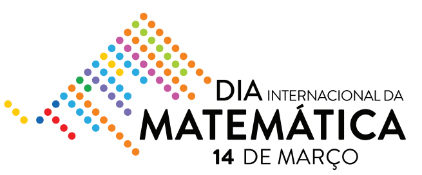 Projeto: Matemática para um mundo melhor”O Dia Internacional da Matemática (IDM) é uma celebração mundial comemorada em 14 de março. Neste ano, todos os países serão convidados a participar de atividades para alunos e público em geral, em escolas, museus, bibliotecas e outros espaços.O dia 14 de março foi escolhido como data para o IDM porque já era comemorado em muitos países como o Dia do Pi, com base no fato de que alguns países o escrevem como 3/14 e a constante matemática Pi é de aproximadamente 3,14.Saiba mais em: https://www.idm314.org/Objetivo: Oferecer a oportunidade de explicar e celebrar o papel essencial que a matemática e a educação matemática desempenham nos avanços científicos e tecnológicos, melhorando a qualidade de vida, empoderando mulheres e meninas e contribuindo para o cumprimento dos Objetivos de Desenvolvimento Sustentável da Agenda 2030 das Nações Unidas.Desafio dos cartazesEm 2021, o tema do IDM é Matemática para um Mundo Melhor. Crie um pôster que mostre uma maneira de tornar o mundo um pouco melhor usando a matemática. Em vez de palavras, use imagens combinadas com números, fórmulas, formas geométricas e outros elementos matemáticos para expressar sua ideia. Use a matemática para que as pessoas em todo o mundo possam entendê-la, mesmo que não falem sua língua.O Pôster deve ser enviado até 1 de março de 2021. Saiba mais em: https://www.idm314.org/2021-poster-challenge.htmlMateriais para se basear: https://betterworld.idm314.org/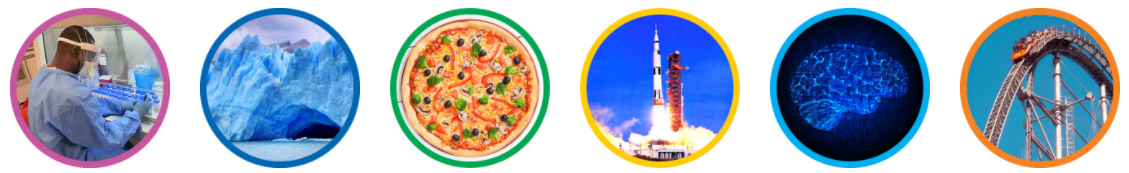 Proposta inicialParte 1:Divulgação do evento, discussão em grupo e apresentação da proposta;Exploração dos materiais de forma individual;Tomada de consciência e levantamento das ideias em grupo;Listagem das ideias, respeitando as regras do desafio;Tomada de consciência.Parte 2:Exploração dos recursos tecnológicos;Estudo dos estilos artísticos apresentados em “Dicas para criar seu Pôster”;Levantamento da ideia de construção para o Pôster (individual);Tomada de consciência.